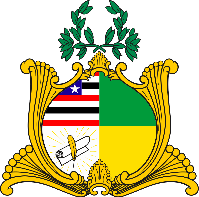  ESTADO DO MARANHÃOASSEMBLEIA LEGISLATIVAGABINETE DO DEPUTADO ESTADUAL DR. YGLÉSIOREQUERIMENTO N°               /2024Senhora Presidente,Na forma do que dispõe o Regimento Interno desta Assembleia, requeiro a V. Exa.  que, após ouvido o Plenário, seja determinado o envio de dados de apuração de denúncias referente à Lei 12.099/2023, que regulamenta a divulgação dos jogos online, levando em consideração os seguintes critérios:Informar se houve ou não denúncias relativas ao conteúdo da lei;Ocorrendo, quantas foram;Procedimento adotados;Eventuais aplicações penais.Assembleia Legislativa do Estado do Maranhão, em 29 de fevereiro de 2024.DR. YGLÉSIODEPUTADO ESTADUAL